БИБЛИОТЕКА АСТРАХАНСКОГО ФИЛИАЛАФГБОУ ВО «СГЮА»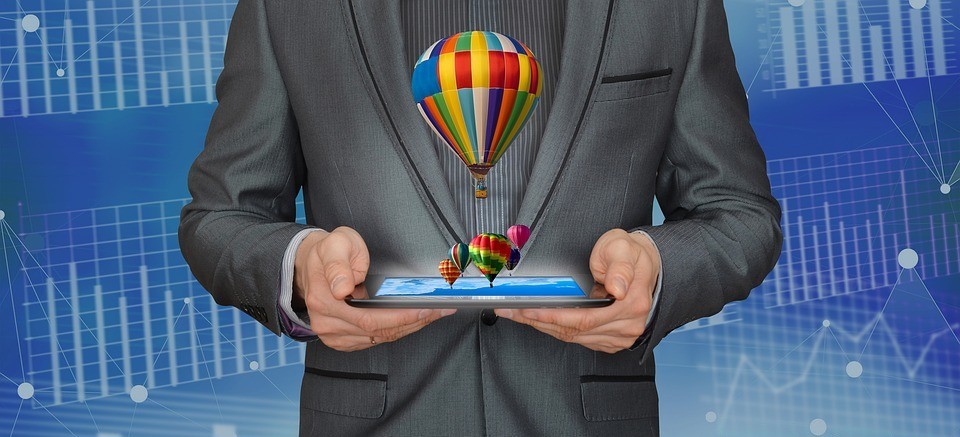 БИБЛИОГРАФИЧЕСКИЙ СПИСОКПредпринимательская деятельность в РФ и зарубежных странахСоставитель:библиограф 1 категории Логунова И. В.Под редакцией:зав. отд. библиотеки Акишкиной Т. Н.Астрахань – 2018Предпринимательская деятельность в РФ и зарубежных странах: библиографический список/ сост. И. В. Логунова; под ред. зав. отд. библиотеки Т. Н. Акишкиной. – Астрахань: Астраханский филиал ФГБОУ ВО «СГЮА», 2018. - 18 с.В список вошли нормативно-правовые акты и литература по теме развития предпринимательства в России и в мире на современном этапе.. Список подготовлен для преподавателей, студентов и всех интересующихся данной темой.Список составлен на основе, имеющихся в фонде библиотеки изданиях, с привлечением электронных ресурсов СПС «КонсультантПлюс», «Гарант», ЭБ «Университетская библиотека онлайн», «ЗНАНИУМ».СодержаниеПредисловиеВ настоящее время предпринимательство в экономике любого государства играет весьма важную роль ввиду своего воздействия на различные аспекты в экономической, социальной, политической, экологической, культурной и др. сферах жизни. Предпринимательская деятельность способствует решению множества проблем, повышает эффективность функционирования отраслей, а также благоприятствует процессу внедрения и использования инновационных технологий. Уровень развития малого и среднего предпринимательства на территории России ниже, чем в других странах, следовательно, необходимо больше внимания уделять данному сектору. В условиях экономического кризиса именно предприятия малого бизнес становятся наиболее эффективной формой предпринимательства. Прежде всего, это обусловлено основными преимуществами малого бизнеса: быстрая адаптация к изменяющимся условиям рынка, большая независимость действий, гибкость и оперативность при принятии управленческих решений; сравнительно невысокие расходы при осуществлении деятельности; возможность самореализации; более низкая потребность в первоначальном капитале; быстрая реакция на меняющиеся запросы рынков.Под предпринимательской деятельностью следует понимать самостоятельную, осуществляемую на свой риск деятельность, направленную на систематическое получение прибыли от пользования имуществом, продажи товаров, выполнения работ или оказания услуг лицами, зарегистрированными в установленном законом порядке. Различие в уровне предпринимательской деятельности в России и зарубежных странах обусловлено тремя главными причинами. Первая причина связана с большим количеством индивидуальных предпринимателей без использования наемной рабочей силы в Евросоюзе и США. Эти предприниматели принимают участие в экономических процессах на условиях неполной занятости, когда соответствующая деятельность не является основной. Вторая причина - наличие проблем, которые тормозят развитие предпринимательской деятельности на территории РФ. В качестве третьей причины можно выделить небольшой период развития предпринимательской деятельности в России, что, в свою очередь, не позволяет реализовать потенциальные возможности предпринимательства.На сегодняшний день с особым вниманием необходимо следить за проблемами, перспективами и ролью малого бизнеса в экономике развитых стран. Рассматривая предпринимательскую деятельность, как особую сферу экономической области, в основе которой присутствует огромное количество новых возможностей, использование инновационных технологий, умение привлекать ресурсы, стоит отметить важность и необходимость в  дальнейшем развитии.Особенности регулирования предпринимательской деятельность в Российской ФедерацииНормативно-правовые актыКонституция Российской Федерации [Текст]: принята всенародным голосованием 12.12.1993 (с учетом поправок, внесенных Законами РФ о поправках к Конституции РФ от 30.12.2008 N 6-ФКЗ, от 30.12.2008 N 7-ФКЗ, от 05.02.2014 N 2-ФКЗ, от 21.07.2014 N 11-ФКЗ)// Собрании законодательства РФ. – 2014. - N 31. - Ст. 4398.Гражданский кодекс Российской Федерации (часть первая) [Текст]: федеральный закон от 30.11.1994 N 51-ФЗ: ред. от 03.08.2018 //Собрание законодательства РФ. – 1994. - N 32, Ст. 3301; 2017. - N 31 (Часть I). - Ст. 4808,Налоговый кодекс Российской Федерации (часть вторая) [Текст]: федеральный закон от 05.08.2000 N 117-ФЗ: ред. от 27.11.2018 //Собрание законодательства РФ. – 2000. - N 32. - Ст. 3340; .2018. -  N 47. - Ст. 7136Уголовный кодекс Российской Федерации [Текст]: федеральный закон от 13.06.1996 N 63-ФЗ: ред. от 12.11.2018 //Собрание законодательства РФ. – 1996. - N 25. - Ст. 2954; 2018. -  N 47. - Ст. 7141.Кодекс Российской Федерации об административных правонарушениях [Текст]: федеральный закон от 30.12.2001 N 195-ФЗ: ред. от 28.11.2018 //Собрание законодательства РФ. – 2002. -  N 1 (ч. 1). Ст. 1; 2018. -  N 49 (часть I). -  Ст. 7522,Кодекс внутреннего водного транспорта Российской Федерации[Текст]: федеральный закон от 07.03.2001 N 24-ФЗ; ред. от 29.12.2017 //Собрание законодательства РФ. – 2001. - N 11. - Ст. 1001; 2018. - N 1 (Часть I). - Ст. 34.О государственной регистрации юридических лиц и индивидуальных предпринимателей [Текст]: федеральный закон от 08.08.2001 N 129-ФЗ: ред. от 28.11.2018//Собрание законодательства РФ. – 2001. -  N 33 (часть I). - Ст. 3431; 2018. - N 49 (часть I). Ст. 7524.О защите прав юридических лиц и индивидуальных предпринимателей при осуществлении государственного контроля (надзора) и муниципального контроля [Текст]: федеральный закон от 26.12.2008 N 294-ФЗ: ред. от 03.08.2018 //Собрание законодательства РФ. – 2008. - N 52 (ч. 1). - Ст. 6249; 2018. - N 18. Ст. 2564.О неотложных мерах по ликвидации административных ограничений при осуществлении предпринимательской деятельности [Текст]: указ Президента РФ от 15.05.2008 N 797//Собрание законодательства РФ. 2008. --N 20. - Ст. 2293.Научные изданияАрхипов, Е. Понятие и правовая природа краудфандинга // Актуальные проблемы предпринимательского права / Под ред. А.Е. Молотникова. - М.: Стартап, 2015. Вып. 4. Беневоленская, З.Э. Доверительное управление имуществом в сфере предпринимательства: монография. - М.: Проспект, 2017. - 304 с.Гайдаенко Н. П., Шер, Н.И. Альтернативные механизмы разрешения споров как инструмент формирования благоприятной среды для предпринимательской деятельности (опыт России и зарубежных стран): монография / отв. ред. Н.Г. Семилютина. - М.: ИЗиСП, ИНФРА-М, 2016. - 248 с.Право и экономическое развитие: проблемы государственного регулирования экономики: монография / В.К. Андреев, Л.В. Андреева, К.М. Арсланов и др.; отв. ред. В.А. Вайпан, М.А. Егорова. - М.: Юстицинформ, 2017. - 432 с.Проблемы реализации принципов права в предпринимательской деятельности: монография / В.К. Андреев, Л.В. Андреева, К.М. Арсланов и др.; отв. ред. В.А. Вайпан, М.А. Егорова. - М.: Юстицинформ, 2016. - 340 с.Учебные изданияАфанасьева, Е.Г., Долгих, М.Г., Афанасьева, Е.А. Средства индивидуализации в предпринимательской деятельности: правовые вопросы: учебное пособие / отв. ред. Е.В. Алферова. - М.: РАН ИНИОН. Центр социальных научно-информационных исследований. Отдел правоведения, 2016. - 152 с.Иванова, Е. В. Предпринимательское право: учебник. – 2-е изд., перераб. и доп. – М.: Юрайт, 2017. - 269 с.Корпоративное право: учебный курс: в 2 т. / Е.Г. Афанасьева, В.А. Вайпан, А.В. Габов и др.; отв. ред. И.С. Шиткина. - М.: Статут, 2018. Т. 2. - 990 с.Корякин, В.М. Предпринимательское право в схемах: учебное пособие. - М.: Проспект, 2016. - 160 с.Предпринимательское право Российской Федерации: учебник / Е.Г. Афанасьева, А.В. Белицкая, В.А. Вайпан и др.; отв. ред. Е.П. Губин, П.Г. Лахно. 3-е изд., перераб. и доп. - М.: НОРМА, ИНФРА-М, 2017. - 992 с.Предпринимательское право: Правовое сопровождение бизнеса: учебник для магистров / Р.Н. Аганина, В.К. Андреев, Л.В. Андреева и др.; отв. ред. И.В. Ершова. - М.: Проспект, 2017. - 848 с.Шашкова, А. В. Предпринимательское право: учебник. – М.: Юрайт, 2016. - 247 с.Статьи из журналов и сборниковАбакумова, О.А. Совершенствование системы налогообложения как инструмент повышения конкурентоспособности субъектов малого предпринимательства // Налоги. - 2018. - N 5. - С. 34 - 37.Аликова, Т.А. Гражданско-правовое регулирование отношений, возникающих при реализации конституционного права граждан на предпринимательскую деятельность // Юрист. - 2017. - N 5. - С. 25 - 28.Астахова, М.А. Организационно-правовые основы государственного контроля (надзора) в сфере предпринимательской деятельности // Безопасность бизнеса. - 2016. - N 3. - С. 12 - 16.Бажанов, С.В. Пределы полномочий прокуроров в части, касающейся выявления в арбитражном процессе сомнительных финансовых операций (сделок) между субъектами предпринимательской деятельности // Арбитражный и гражданский процесс. - 2018. - N 4. - С. 19 - 24.Бакаева, И.В. Предпринимательская деятельность граждан как разновидность экономической деятельности: цивилистическая доктрина и законодательство // Законы России: опыт, анализ, практика. - 2018. - N 3. - С. 15 - 21.Бардин, Л.Н. Некоторые проблемы применения альтернативных способов разрешения конфликтов в предпринимательской деятельности // Юрист. - 2016. - N 21. - С. 13 - 16.Барков, А.В. Социальная направленность предпринимательской деятельности как правовой принцип // Предпринимательское право. - 2016. - N 3. - С. 21 - 24.Белых, В.С., Белых, С.В. Конституция РФ и правовые основы предпринимательской деятельности // Бизнес, Менеджмент и Право. - 2015. - N 2. - С. 19 - 24.Белых, В.С., Гаевская, Е.Ю. Правовые аспекты выполнения нормативов утилизации отходов субъектами предпринимательской деятельности // Бизнес, Менеджмент и Право. - 2018. - N 2. - С. 63 - 68.Борбат, А.В., Черняков, С.А. Теоретические аспекты объективных признаков незаконного участия в предпринимательской деятельности // Российский следователь. - 2018. - N 8. - С. 34-37.Будникова, Ю.Е. Некоторые аспекты государственного регулирования предпринимательской деятельности в сфере использования природных ресурсов // Предпринимательское право. - 2016. - N 4. - С. 63 - 69.Буркова Ю.С. Конституционно-правовые гарантии деятельности предпринимательских сообществ // Безопасность бизнеса. - 2017. - N 5. - С. 13 - 17.Быкова, Е.Г. Правовая оценка мошенничества в сфере предпринимательской деятельности с учетом положений об обратной силе уголовного закона // Уголовное право. - 2018. N 3. С. 15 - 20.Вавилин, Е.В. Осуществление и защита прав предпринимателей // Журнал предпринимательского и корпоративного права. - 2016. - N 3. - С. 10 - 14.Вайпан, В.А. Принцип социальной справедливости в правовом регулировании предпринимательской деятельности // Гражданское право. - 2016. - N 2. - С. 3 - 8.Вайпан, В.А., Егорова, М.А. Значение принципов предпринимательского права в правовом регулировании торговой деятельности // Журнал предпринимательского и корпоративного права. - 2018. - N 1. - С. 9 - 14.Верченко, Н.И., Земеров, Н.Н. Коррупция и мошенничество в сфере предпринимательской деятельности: вопросы квалификации и предупреждения // Законность. - 2018. - N 4. - С. 47 - 50.Волков, А.В. Конец эпохи "оптимизации налогов" в предпринимательской деятельности // Журнал предпринимательского и корпоративного права. - 2018. - N 3. - С. 23 - 27.Волков, А.В. Конец эпохи "оптимизации налогов" в предпринимательской деятельности // Журнал предпринимательского и корпоративного права. - 2018. - N 3. - С. 23 - 27.Воронцов, С.Г. Легальные признаки предпринимательской деятельности: проблемы терминологической определенности // Вестник Пермского университета. Юридические науки. - 2016. - N 4. - С. 402 - 412.Гладких, В.И. Проблемы уголовно-правового регулирования предпринимательской деятельности // Безопасность бизнеса. - 2017. - N 3. - С. 42 - 47.Грищенко, Л.Л., Корабельникова, Ю.Л. Право на свободу предпринимательской деятельности и проблемы его реализации в России // Юрист. 2- 018. - N 4. - С. 4 - 10.Громова, Е.А. Особенности изменения условий соглашений об осуществлении предпринимательской деятельности в особых экономических зонах // Право и экономика. - 2017. - N 10. - С. 15 - 17.Губин, Е.П. Теория и практика правового регулирования предпринимательской деятельности: соотношение и взаимосвязь // Предпринимательское право. 2018. N 1. С. 3 - 9.Гургулия, А.А. Территории с особым режимом осуществления предпринимательской деятельности: правовой анализ соотношения законодательства // Право и экономика. - 2017. - N 3. - С. 28 - 31.Демиева, А.Г. Законодательство о предпринимательской деятельности: современное состояние и перспективы развития // Юрист. - 2017. - N 12. - С. 4 - 9.Демиева, А.Г. Конкуренция как стимул осуществления предпринимательской деятельности: правовой аспект // Журнал российского права. - 2017. - N 6. - С. 61 - 68. Добровинская, А.В. О правовых особенностях возмещения деликтного вреда при осуществлении предпринимательской деятельности на транспорте // Журнал предпринимательского и корпоративного права. - 2017. - N 3. - С. 65 - 67.Егорова, М.А. Антимонопольное регулирование деятельности субъектов малого и среднего предпринимательства // Журнал предпринимательского и корпоративного права. - 2018. - N 2. - С. 24 - 27.Егорова, Н.А. Новое в уголовном законодательстве о мошенничестве в сфере предпринимательской деятельности // Российская юстиция. - 2016. - N - 12. С. 27 - 30.Ермолова, О.Н. Реализация принципов свободы и ограничения предпринимательской деятельности в нормативном регулировании и правоприменении // Журнал предпринимательского и корпоративного права. - 2016. - N 4. - С. 42 - 44.Ермолова, О.Н. Система принципов правового регулирования предпринимательской деятельности в аспекте целей и функций права // Журнал предпринимательского и корпоративного права. - 2017. - N 1. - С. 38 - 43.Ершова, И.В. Понятие предпринимательской деятельности в теории и судебной практике // Lex russica. - 2014. - N 2. - С. 160 - 167.Илюшина, М.Н. Новеллы ГК России об ответственности в обязательственных отношениях лиц, осуществляющих предпринимательскую деятельность // Законы России: опыт, анализ, практика. - 2016. - N 7. - С. 43 - 48.Казиханова, С.С., Галахтин, М.Г. Предпринимательская деятельность несовершеннолетних // Актуальные проблемы российского права. - 2016. - N 9. - С. 81 - 92.Колыбанова, В.А. Рекламная деятельность как вид предпринимательства // Российская юстиция. - 2018. - N 6. - С. 66 - 68.Кравченко, Р.М. Особенности квалификации небезопасного выполнения работ и оказания услуг при осуществлении незаконной предпринимательской деятельности // Российский судья. - 2017. - N 9. - С. 40 - 44.Критская, О.В. Развитие административной ответственности в области предпринимательской деятельности и деятельности саморегулируемых организаций // Административное право и процесс. - 2016. - N 5. - С. 82 - 85.Крылова, Е.Г. Особенности экономического регулирования предпринимательской деятельности самозанятых в России и за рубежом // Юрист. - 2017. - N 6. - С. 11 - 15.Крюкова, Е.С. Особенности осуществления предпринимательской деятельности управляющими организациями в жилищной сфере // Гражданское право. - 2018. - N 4. - С. 24 - 27.Лазарев, Я.О. Проблема определения коммерческой ценности интеллектуальной собственности в предпринимательской деятельности на примере товарных знаков // Юрист. - 2016. - N 13. - С. 38 - 41.Лаптев, В.А. Подзаконные акты федерального уровня в системе норм, регулирующих предпринимательскую деятельность // Юрист. - 2015. - N 23. - С. 11 - 17.Лаутс, Е.Б. Антикризисное законодательство и законодательство в сфере государственного регулирования предпринимательской деятельности // Юрист. - 2017. - N 15. - С. 4 - 10.Лепиньч, К. Понятие предпринимательской деятельности и незаконного предпринимательства // Административное право. - 2016.-  N 4. - С. 21 - 25.Логвин, Р.Б. О некоторых проблемах административной ответственности за осуществление незаконной предпринимательской деятельности // Современный юрист. - 2017. -N 4. - С. 102 - 107.Марданшин, Р. Мошенничество в сфере предпринимательской деятельности. История и вызовы // ЭЖ-Юрист. - 2017. - N 46. - С. 3.Михайлова, Е.В., Татаринова, С.С. К вопросу о понятии предпринимательской деятельности и способах защиты прав ее субъектов // Арбитражный и гражданский процесс. - 2018. - N 9. - С. 9 - 16.Мицык, Г.Ю. Нормативно-правовые, доктринальные и правоприменительные признаки предпринимательской деятельности // Право и экономика. - 2017. - N 7. - С. 5 - 11.Охтин, И.В. Незаконная предпринимательская деятельность // СПС «КонсультантПлюс» 2018.Петраков, А.Ю. Правовой режим осуществления предпринимательской деятельности на территориях опережающего социально-экономического развития в Российской Федерации // Юрист. - 2017. - N 13. - С. 20 - 24.Плетень, А.С. Социальное предпринимательство в современной России: законодательное регулирование и основные направления государственной поддержки // Актуальные проблемы российского права. - 2016. - N 10. - С. 94 - 101.Подузова, Е.Б. Квалификация соглашений в предпринимательской деятельности: проблемы и противоречия // Гражданское право. - 2017. - N 1. - С. 26 - 29.Прохоренко, Д.В. Доход от незаконной предпринимательской деятельности: проблемы интерпретации // Актуальные проблемы российского права. - 2017. - N 9. - С. 172 - 176.Романова, И.Н. Значение страховой защиты субъектов предпринимательской деятельности в современных условиях // Право и экономика. - 2017. - N 1. - С. 22 - 27.Романова, И.Н. К вопросу о страховании ответственности за вред, причиненный окружающей природной среде при осуществлении предпринимательской деятельности // Юрист. - 2016. - N 9. - С. 30 - 32.Романова, И.Н. Понятие и сущность рисков в предпринимательской деятельности как предмета страхования // Право и экономика. - 2018. - N 3. - С. 9 - 13.Рубцова, Н.В. Интенсивность правового регулирования предпринимательской деятельности (на примере отдельных форм государственно-частного партнерства) // Бизнес, Менеджмент и Право. - 2017. - N 3-4. - С. 53 - 56. Рубцова Н.В. Комплаенс как модель нормативного регулирования предпринимательской деятельности // Юрист. - 2017. - N 18. -  С. 30 - 33.Рубцова, Н.В. О некоторых признаках предпринимательской деятельности в условиях экономического кризиса (на примере банков) // Вестник Омской юридической академии. - 2018. - N 2. - С. 152 - 157.Рубцова, Н.В., Чумакова, Л.П. Некоторые особенности правового регулирования предпринимательской деятельности в контексте цифровой экономики // Законы России: опыт, анализ, практика. - 2018. - N 8. - С. 94 - 98.Рузанова, В.Д. Обязательства, связанные с осуществлением сторонами предпринимательской деятельности: проблемы дифференциации правового регулирования // Гражданское право. - 2018. - N 4. - С. 18 - 20.Сборник научных статей IV Международной научно-практической конференции "Актуальные проблемы предпринимательского и корпоративного права в России и за рубежом" (25 апреля 2017 года, г. Москва) / А.Г. Ананьев, В.К. Андреев, А.В. Белицкая и др.; под ред. С.Д. Могилевского, М.А. Егоровой. М.: РАНХиГС при Президенте Российской Федерации. Юридический факультет им. М.М. Сперанского Института права и национальной безопасности, - М.: Юстицинформ, - 2017. - 484 с.Соколова, Э.Д. Совершенствование законодательства, в том числе и финансового, регулирующего предпринимательскую деятельность, - важнейшее условие ее дальнейшего развития и повышения эффективности // Финансовое право. - 2017. - N 8. - С. 15 - 18.Соловых, Н.Н. Защищенность предпринимателя как субъекта предпринимательской деятельности - основа стабильности экономических отношений // Российский следователь. - 2017. - N 21. - С. 53 - 56.Стадник, Т.В. Трансфертная цена в системе договорного регулирования предпринимательской деятельности // Бизнес, Менеджмент и Право. - 2018. - N 2. - С. 58 - 62.Староверова, К.О. Направления поддержки предпринимательской деятельности в сфере таможенного дела // Таможенное дело. - 2018. - N 1. - С. 16 - 20.Старостин, С.А. Современные проблемы правового регулирования административных процедур в предпринимательской деятельности // Lex russica. - 2018. - N 8. - С. 105 - 112.Степин, А.Б. Понятие малого и среднего предпринимательства в законодательстве России // Юрист. - 2018. - N 9. - С. 12 - 18.Ткачева, Т.И. О соотношении субъектов предпринимательской деятельности с их объединениями на примере простого товарищества // Юрист. - 2017. - N 19. - С. 19 - 21.Трофимчук, Н.В. Некоторые проблемы института контроля (надзора) предпринимательской деятельности по законодательству Российской Федерации // Административное и муниципальное право. - 2016. - N 6. - С. 488 - 492.Ходусов, А.А., Гарненко, С.А. Об особенностях существенных условий договора в сфере предпринимательской деятельности // Безопасность бизнеса. 2017. N 2. С. 30 - 34.Черешнева, И.А. К вопросу о правовом режиме осуществления предпринимательской деятельности в контексте территорий со специальным режимом осуществления предпринимательской деятельности // Право и экономика. - 2018. - N 2. - С. 14 - 18.Черешнева, И.А. Система территорий с особым режимом осуществления предпринимательской деятельности // Юрист. - 2018. - N 3. - С. 49 - 55.Черешнева, И.А. Территории со специальным режимом осуществления предпринимательской деятельности: опыт Китая // Актуальные проблемы российского права. - 2018. - N 6. - С. 162 - 168.Чорновол, Е.П., Головизнин, А.В. Классификация предпринимательской деятельности на формы и виды // Вестник арбитражной практики. - 2015. - N 6. - С. 20 - 29.Чорновол, Е.П., Головизнин, А.В. Нормативно-правовые, доктринальные и правоприменительные признаки предпринимательской деятельности // Право и экономика. - 2016. - N 1. - С. 16 - 22.Шаркова, Г.М. Проблемы нормативно-правового регулирования предпринимательской деятельности в сфере оказания консалтинговых услуг // Современное право. - 2018. - N 4. - С. 139 - 144.Шестак, В.А. Современные особенности привлечения к уголовной ответственности за преступления в сфере предпринимательской и иной экономической деятельности // Российская юстиция. - 2017. - N 10. - С. 24 - 27.Шмалий, О.В., Душакова, Л.А. Правовое регулирование доступности и качества государственных услуг в сфере предпринимательской деятельности // Юрист. - 2017. - N 7. - С. 25 - 28.Якимова, Е.М. Концепция свободы предпринимательской деятельности как элемент экономической основы конституционного строя в России и в мире: поиск оптимального решения // Журнал зарубежного законодательства и сравнительного правоведения. - 2018. - N 1. - С. 47 - 51.Яни, П.С. Предпринимательские преступления против собственности // Законность. - 2017. - N 1. - С. 46 - 51.Предпринимательство в зарубежных странахАрсланов, К.М. Гражданско-правовая ответственность без вины в предпринимательской деятельности: российский и германский опыт правового регулирования // Журнал предпринимательского и корпоративного права. - 2016. - N 1. - С. 53 - 56.Баймолдина, С.М. Механизмы правового регулирования предпринимательской деятельности в Республике Казахстан // Юрист. - 2016. - N 4. - С. 34 - 39.Баскова, А.В. Некоторые проблемы подсудности трансграничных споров с участием предпринимателей // Арбитражный и гражданский процесс. - 2018. - N 4. - С. 10 - 13.Беликова, К.М. Правовое положение компаний, занятых в предпринимательской деятельности стран БРИКС (на примере Бразилии и ЮАР) // Законодательство и экономика. - 2016. - N 6. - С. 64 - 73.Беликова, К.М. Правовое регулирование деятельности компаний, занятых в предпринимательской деятельности в Индии, по Закону о компаниях 2013 г. как фактор прогресса // Право и экономика. - 2017. - N 6. - С. 72 - 80.Белых, В.С., Гаврин, Д.А. Международные и национальные стандарты предпринимательской деятельности в условиях современной геополитики // Бизнес, Менеджмент и Право. - 2016. - N 1-2. - С. 6 - 19.Пьянкова, А.Ф. Понятие предпринимательской деятельности в российском и зарубежном праве // Предпринимательское право. - 2017. - N 1. - С. 18 - 23.Салохидинова, С.М. Конституционно-правовое закрепление права на предпринимательскую деятельность в Республике Таджикистан и зарубежных странах (сравнительно-правовой анализ) // Конституционное и муниципальное право. - 2015. - N 12. - С. 27 - 30.Якимова, Е.М. Применение процедур упрощенного судопроизводства по делам, возникшим из предпринимательской деятельности, в Федеративной Республике Германия // Арбитражный и гражданский процесс. - 2018. - N 4. - С. 41 - 46.